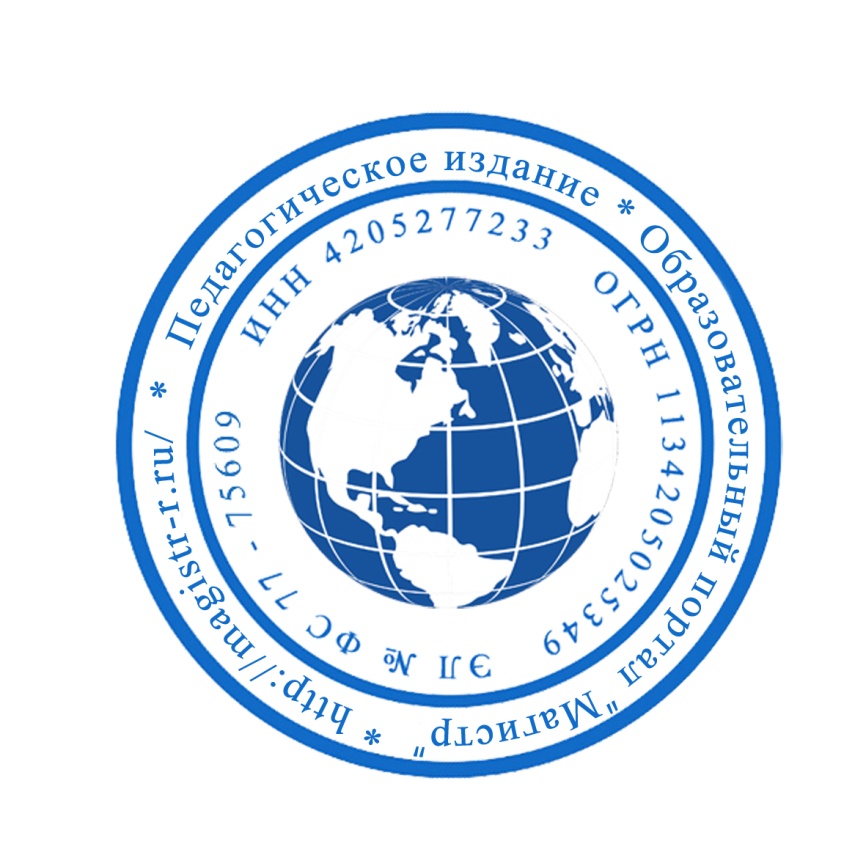 СМИ «Магистр»Серия ЭЛ № ФС 77 – 75609 от 19.04.2019г.(РОСКОМНАДЗОР, г. Москва)Председатель оргкомитета: Ирина Фёдоровна К.Тлф. 8-923-606-29-50Е-mail: metodmagistr@mail.ruОфициальный сайт: http://magistr-r.ru/ИтогиПриказ №011 от 25.07.2020г.Викторина «Азбука безопасности»Викторина «Патриоты своей страны»Викторина «Космические дали»Викторина «Мир вокруг нас»Викторина «В мире книг»Викторина «Занимательная грамматика»Викторина «К 75-летию великой Победы»Викторина «Знатоки этикета»Викторина «Природа, животные и времена года»Уважаемые участники, если по каким – либо причинам вы не получили электронные свидетельства в установленный срок, просьба обратиться для выяснения обстоятельств на эл. адрес: metodmagistr@mail.ru№Населенный пункт, область, город.УчастникСтепень/ результат1ОГБУ ДО «Ресурсный центр дополнительного образования», г. РязаньЧиркина Валерия Дмитриевна, Чиркина Екатерина Эдуардовна12ОГБУ ДО «Ресурсный центр дополнительного образования», г. РязаньПрошляков Марк, Мягкова Любовь Григорьевна13ОГБОУ «Рязанская школа- интернат»Цыганкова Виктория, Жарова Ольга Владимировна14МБДОУ детский сад №2, Свердловская область, город РевдаСиливанова Наталья Викторовна, воспитательСветличная Любовь Анатольевна, воспитательЧиркова Марина Борисовна, инструктор по физической культуре1.Мухаметшина Василиса2. Чирков Ярослав3.Южанина Мария4.Медведьева Анна5.Штадельман Вероника6.Казававов Арсений7.Решатова Ева8.Казававов Ярослав9.Захаров Михаил10.Садов Павел15МБДОУ общеразвивающего вида №89, г. Томск, Кудрявцева Любовь ГеннадьевнаЯковлева София Семёновна16МБДОУ детский сад №2, г. РевдаКоролев Илья, Опарина Светлана  Валентиновна1№Населенный пункт, область, город.УчастникСтепень/ результат1ОГБУ ДО «Ресурсный центр дополнительного образования», г. РязаньПрошляков Марк, Мягкова Любовь Григорьевна12ОГБОУ «Рязанская школа- интернат»Романов Артем, Жарова Ольга Владимировна13Муниципальное дошкольное образовательное учреждение «Детский сад № 29 Кировского района Волгограда»Дулимов Демид, Евченко Светлана Александровна14ОГБУ ДО «Ресурсный центр дополнительного образования», г. РязаньТемнышев Всеволод, Щеголева Людмила Алексеевна1№Населенный пункт, область, город.УчастникСтепень/ результат1ОГБУ ДО «Ресурсный центр дополнительного образования», г. РязаньПрошляков Марк, Мягкова Любовь Григорьевна12ОГБУ ДО «Ресурсный центр дополнительного образования», г. РязаньТемнышев Всеволод, Третьякова Галина Ивановна1№Населенный пункт, область, город.УчастникСтепень/ результат1ОГБУ ДО «Ресурсный центр дополнительного образования», г. РязаньПрошляков Марк, Мягкова Любовь Григорьевна22Муниципального казенного учреждения  «Социально-реабилитационный центр для несовершеннолетних «Теплый дом» Беловского городского округаАксенова Татьяна БорисовнаГорбачева Дарья Андреевна23ОГБУ ДО «Ресурсный центр дополнительного образования», г. РязаньТемнышев Всеволод, Третьякова Галина Ивановна2№Населенный пункт, область, город.УчастникСтепень/ результат1ОГБУ ДО «Ресурсный центр дополнительного образования», г. РязаньПрошляков Марк, Мягкова Любовь Григорьевна12Муниципального казенного учреждения  «Социально-реабилитационный центр для несовершеннолетних «Теплый дом» Беловского городского округа, Аксенова Татьяна БорисовнаСиниокая Гульнара Хатаиевна13ОГБУ ДО «Ресурсный центр дополнительного образования», г. РязаньТемнышев Всеволод, Третьякова Галина Ивановна1№Населенный пункт, область, город.УчастникСтепень/ результат1ОГБУ ДО «Ресурсный центр дополнительного образования», г. РязаньПрошляков Марк, Мягкова Любовь Григорьевна12ОГБУДО «Ресурсный центр дополнительного образования», г. РязаньТемнышев Всеволод, Щеголева Людмила Алексеевна13МБДОУ «Загорский детский сад» комбинированного видаВасилевский Сергей Робертович, Романова Евгения Константиновна14Рудой Екатерина Викторовна, МБДОУ детский сад №2, город РевдаКоролев Илья1№Населенный пункт, область, город.УчастникСтепень/ результат1Муниципального казенного учреждения  «Социально-реабилитационный центр для несовершеннолетних «Теплый дом» Беловского городского округа, Кузнецова Марина ВаховнаРакитянская Ольга Сергеевна1№Населенный пункт, область, город.УчастникСтепень/ результат1Муниципального казенного учреждения  «Социально-реабилитационный центр для несовершеннолетних «Теплый дом» Беловского городского округа, Кузнецова Марина ВаховнаСемеринский Андрей Анатольевич1№Населенный пункт, область, город.УчастникСтепень/ результат1МБДОУ «Загорский детский сад» комбинированного видаМиронов Денис Александрович, Романова Евгения Константиновна1